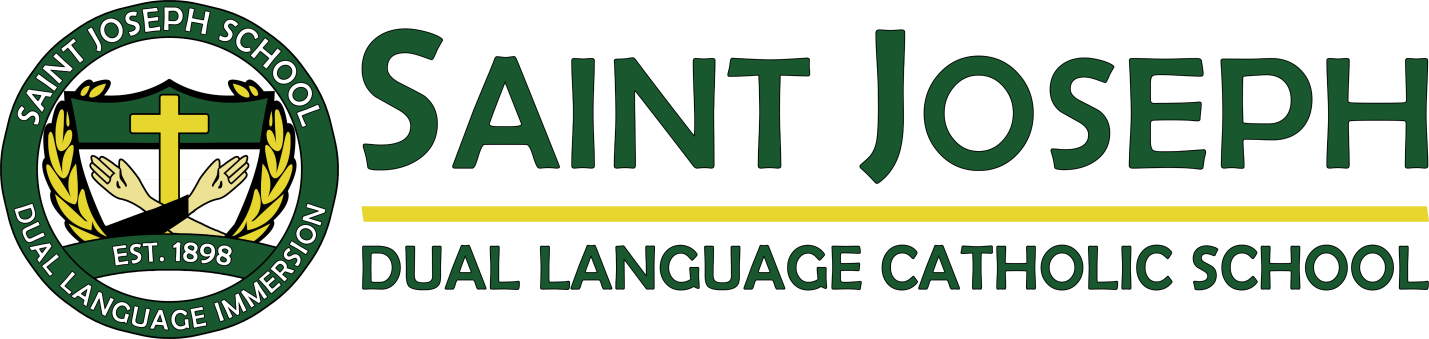 ST. JOSEPH SCHOOL 2021-2022 PROJECTED CALENDAR Dates and Times are subject to change – ALWAYS Consult Monthly CalendarClasses are Monday-Thursday 8am-3 pm & Friday 8am-12:30pmAugust                                                                                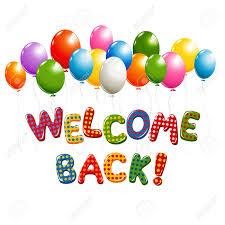 25th School Begins                                                            28th Parent Bar-B-Q Tailgate                                                          September                                                                          6th Labor Day NO School                                                  19th Family Mass @11                                               23rd Back to School Night at 7pm                                     October   4th Blessing of the Animals @2:308th Faculty Retreat. NO School 11th Columbus Day/Indigenous People- NO School17th Family Mass @11      19th Open House @7-9                                   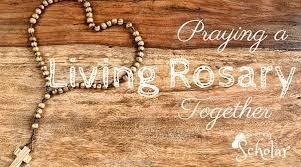 November                                                                                                                                                      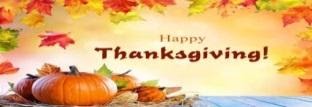 1st   All Saints Parade @8am                                                         5th   End of 1st Trimester   12th Veteran’s Day- NO School                                             14th Family Mass  19- 23rd  Parent/Teacher Conferences22-26 Thanksgiving Break  29th School Resumes                                        December                                                             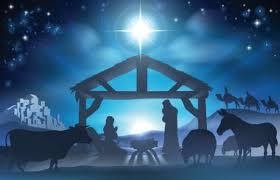 12th Family Mass 12-19th Book Fair and Holiday Gifts19th Breakfast with Santa 20- 31st Christmas Vacation January 3rd School Resumes 17th MLK, NO School 30th Family Mass, Open House 11am-2pm 30-2/5 Catholic Schools Week February                                          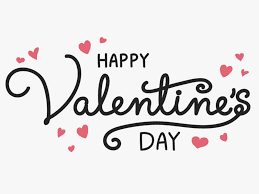 8th 100th day Celebration 18th Faculty DLI Training- NO School 21st President’s Day- NO School  March 2nd Ash Wednesday 3rd End of second trimester  April                                                                           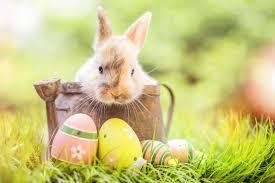 10th Family Mass 14th 12:30 Dismissal 15-22nd Easter Vacation Begins   25th School Resumes                                               May     1st Family Mass 13th DLI Training- NO School 28th First Communion (2nd Graders) 30th Memorial Day, NO School June                                                                                              8th End of Third Trimester 11th Open House 9-11am12th Family Mass 11am13th Culmination Mass and Luncheon for 5th graders at 10-1216th Minimum Day 12:30 Dismissal17th Last Day of School 10:30 Dismissal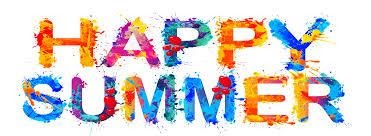 